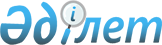 Солтүстік Қазақстан облысы, Аққайың ауданы, Тоқшын ауылдық округі, Камышлово ауылында ірі қара малдың бруцеллезі бойынша шектеу іс-шараларын енгізуге байланысты ветеринариялық режимін белгілеу туралы
					
			Күшін жойған
			
			
		
					Солтүстік Қазақстан облысы Аққайың ауданы Тоқшын ауылдық округі әкімінің 2023 жылғы 5 маусымдағы № 10 шешімі. Күші жойылды - Солтүстік Қазақстан облысы Аққайын ауданы Тоқшын ауылдық округі әкімінің 2023 жылғы 10 қазандағы № 10 шешімімен
      Ескерту. Күші жойылды - Солтүстік Қазақстан облысы Аққайын ауданы Тоқшын ауылдық округі әкімінің 10.10.2023 № 10 (алғашқы ресми жарияланған күнінен бастап қолданысқа енгізледі) шешімімен.
      Қазақстан Республикасының "Қазақстан Республикасындағы жергілікті мемлекеттік басқару және өзін-өзі басқару туралы" Заңының 35 – бабына, Қазақстан Республикасының "Ветеринария туралы" Заңы 10-1 бабының 7) тармағына сәйкес, Аққайың ауданының бас мемлекеттік ветеринариялық-санитариялық инспектордың 2023 жылғы 25 мамыр № 08-02/368 ұсынысы негізінде Тоқшын ауылдық округі әкімі ШЕШТІМ:
      1. Солтүстік Қазақстан облысы Аққайың ауданы Тоқшын ауылдық округі Камышлово ауылының ірі қара малдың бруцеллезі бойынша шектеу іс-шараларын енгізе отырып, ветеринариялық режимі белгілесін.
      2. Осы шешімнің орындалуын бақылауды өзіме қалдырамын.
      3. Осы шешім оның алғашқы ресми жарияланған күнінен бастап қолданысқа енгізледі.
					© 2012. Қазақстан Республикасы Әділет министрлігінің «Қазақстан Республикасының Заңнама және құқықтық ақпарат институты» ШЖҚ РМК
				
      Округ әкімі 

Б.М. Имантаев
